Your request for information is replicated below, together with our response.Please accept our apologies for the delay in responding. The Police Scotland Complaints About the Police Standard Operating Procedure outlines how we deal with complaints and the various recording categories are listed at appendices G and H. The police officer disciplinary process is governed by The Police Service of Scotland (Conduct) Regulations 2014 and cases are categorised in line with our Standards of Professional Behaviour.  The Professional Standards database has a ‘sexual circumstance’ marker that can be appended to any conduct, complaint and/ or misconduct case.  ‘Sexual circumstance’ is used to describe any allegation that appears or is perceived to contain a sexual element, whether physical or non-physical, criminal or non-criminal.Otherwise, searches can usually only be conducted based on the recording categories as outlined above.The number of officers on restricted duties - as of January 17, 2023 - arising from allegations against them of sexual misconduct29 police officers were suspended and 8 were subject to restricted duties as at 17/01/2023 in relation to allegations involving a sexual circumstance.The number of officers on restricted duties - as of January 17, 2023 - arising from allegations against them of racism3 police officers were suspended and 2 were subject to restricted duties as at 17/01/2023 in relation to allegations involving a racial element.The number of officers - as of January 17, 2023 - who are awaiting the results of investigations arising from allegations against them of sexual misconduct54 police officers are linked to allegations involving a sexual circumstance that remain subject to live enquiry as at 17/01/2023.These allegations form part of complaint, conduct and/ or misconduct files.Cases may be pending legal proceedings and/ or judicial review prior to their closure on the Professional Standards database.The number of officers - as of January 17, 2023 - who are awaiting the results of investigations arising from allegations against them of racismData has been provided based on the following categories of allegation as they specifically involve a racial element:Discriminatory Behaviour allegations with a ‘Race’ sub type (complaints only)Racially Aggravated Conduct (complaint and conduct cases)Racially Aggravated Harassment (complaint and conduct cases)Please note that misconduct cases have no corresponding allegation category.29 police officers are linked to allegations involving a racial element (based on the categories listed above) that remain subject to live enquiry as at 17/01/2023. These allegations form part of complaint and/ or conduct files.Cases may be pending legal proceedings and/ or judicial review prior to their closure on the Professional Standards database.If you require any further assistance please contact us quoting the reference above.You can request a review of this response within the next 40 working days by email or by letter (Information Management - FOI, Police Scotland, Clyde Gateway, 2 French Street, Dalmarnock, G40 4EH).  Requests must include the reason for your dissatisfaction.If you remain dissatisfied following our review response, you can appeal to the Office of the Scottish Information Commissioner (OSIC) within 6 months - online, by email or by letter (OSIC, Kinburn Castle, Doubledykes Road, St Andrews, KY16 9DS).Following an OSIC appeal, you can appeal to the Court of Session on a point of law only. This response will be added to our Disclosure Log in seven days' time.Every effort has been taken to ensure our response is as accessible as possible. If you require this response to be provided in an alternative format, please let us know. 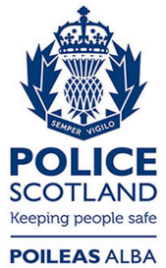 Freedom of Information ResponseOur reference:  FOI 23-0190Responded to:  14th March 2023